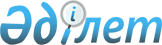 Об утверждении Правил, сроков и формы представления уполномоченным органом в области регулирования торговой деятельности сведений о сделках физических лиц с биржевыми товарамиПриказ Министра финансов Республики Казахстан от 31 марта 2021 года № 280
      В соответствии с пунктом 15-1 статьи 26 Кодекса Республики Казахстан от 25 декабря 2017 года "О налогах и других обязательных платежах в бюджет" (Налоговый кодекс) ПРИКАЗЫВАЮ:
      1. Утвердить:
      1) Правила и сроки представления уполномоченным органом в области регулирования торговой деятельности сведений о сделках физических лиц с биржевыми товарами согласно приложению 1 к настоящему приказу;
      2) форму сведений о сделках физических лиц с биржевыми товарами согласно приложению 2 к настоящему приказу.
      2. Комитету государственных доходов Министерства финансов Республики Казахстан (Султангазиев М.Е.) в установленном законодательством Республики Казахстан порядке обеспечить:
      1) направление копии настоящего приказа на государственном и русском языках в Республиканское государственное предприятие на праве хозяйственного ведения "Институт законодательства и правовой информации Республики Казахстан" Министерства юстиции Республики Казахстан для официального опубликования и включения в Эталонный контрольный банк нормативных правовых актов Республики Казахстан;
      2) размещение настоящего приказа на интернет-ресурсе Министерства финансов Республики Казахстан.
      3. Настоящий приказ вводится в действие со дня его подписания. Правила и сроки представления уполномоченным органом в области регулирования торговой деятельности сведений о сделках физических лиц с биржевыми товарами Глава 1. Общие положения
      1. Настоящие Правила и сроки представления уполномоченным органом в области регулирования торговой деятельности сведений о сделках физических лиц с биржевыми товарами (далее – Правила) разработаны в соответствии с пунктом 15-1 статьи 26 Кодекса Республики Казахстан от 25 декабря 2017 года "О налогах и других обязательных платежах в бюджет" (Налоговый кодекс) и определяют порядок и сроки представления уполномоченным органом в области регулирования торговой деятельности (далее – Уполномоченный орган) сведений о сделках физических лиц с биржевыми товарами (далее – Сведения). Глава 2. Порядок и сроки представления уполномоченным органом в области регулирования торговой деятельности сведений о сделках физических лиц с биржевыми товарами
      2. Сведения представляются Уполномоченным органом ежемесячно до 5 числа месяца, следующего за отчетным периодом, в Комитет государственных доходов Министерства финансов Республики Казахстан (далее – Комитет) посредством передачи по информационно-коммуникационной сети, обеспечивающей защиту, подтверждение подлинности, проверку целостности и шифрование передаваемых по сети данных по форме, утвержденной согласно приложению 2 к настоящему приказу.
      3. В рамках налогового контроля орган государственных доходов направляет запрос органа государственных доходов для представления сведений Уполномоченному органу по форме согласно приложению к настоящим Правилам.
      Сведения Уполномоченным органом представляются в орган государственных доходов, направивший запрос, в течение 10 (десяти) рабочих дней со дня получения запроса.
      4. Сведения представляются на государственном и (или) русском языках и подписываются руководителем Уполномоченного органа либо лицом, его замещающим, а также работником, ответственным за составление сведений.
      5. В случае невозможности представления Сведений по информационно-коммуникационной сети, а также в случае возникновения технических ошибок Сведения представляются в электронном носителе в формате Microsoft Excel по почте заказным письмом с уведомлением.
      6. Орган государственных доходов обеспечивает конфиденциальность информации, полученной в рамках настоящих Правил. Запрос органа государственных доходов для представления сведений
      ____________________________________________________________________
       (наименование органа государственных доходов) в соответствии с пунктом 15-1
       статьи 26 Кодекса Республики Казахстан от 25 декабря 2017 года "О налогах и
       других обязательных платежах в бюджет" (Налоговый кодекс) просит представить
       сведения о сделках с биржевыми товарами физического лица
       ____________________________________________________________________
                         фамилия, имя, отчество (при его наличии)
       ____________________________________________________________________
                   индивидуальный идентификационный номер
       за период с __ 20 __ года по __ 20 __ года
       Причины направления запроса
       ____________________________________________________________________
       ____________________________________________________________________
       Руководитель (заместитель)
       органа государственных доходов
       ____________________________________________________________________
                   (фамилия, имя и отчество (при его наличии), подпись, печать) Сведения о сделках физических лиц с биржевыми товарами Пояснение по заполнению формы "Сведения о сделках физических лиц с биржевыми товарами"
      Форма "Сведения о сделках физических лиц с биржевыми товарами" предоставляется уполномоченным органом осуществляющий государственный контроль и лицензирование деятельности в сфере товарных бирж и включает в себя следующие данные:
      в графе 1 – указывается порядковый номер строки;
      в графе 2 – указывается вид товара, который реализуется в биржевой сделке;
      в графе 3 – указывается дата заключения биржевой сделки;
      в графе 4 – указывается номер биржевой сделки;
      в графе 5 – указывается наименование биржевого товара;
      в графе 6 – указывается количество товара, указанного в графе 5;
      в графе 7 – указывается сумма лота, в тенге;
      в графе 8 – индивидуальный идентификационный номер/бизнес идентификационный номер покупателя биржевого товара;
      в графе 9 – указывается фамилия, имя, отчество (при его наличии)/наименование покупателя, указанного в графе 8 и (или) дилера;
      в графе 10 – указывается наименование брокера покупателя, указанного в графе 8;
      в графе 11 – индивидуальный идентификационный номер/бизнес идентификационный номер продавца биржевого товара;
      в графе 12 – указывается фамилия, имя, отчество (при его наличии)/наименование продавца;
      в графе 13 – указывается наименование брокера продавца;
      в графе 14 – указывается режим биржевого торга.
					© 2012. РГП на ПХВ «Институт законодательства и правовой информации Республики Казахстан» Министерства юстиции Республики Казахстан
				
      Министр 

Е. Жамаубаев
Приложение 1
к приказу Министра финансов
Республики Казахстан
от 31 марта 2021 года № 280Приложение
к Правилам и срокам
представления уполномоченным
органом в области
регулирования торговой
деятельности сведений о 
сделках физических лиц с 
биржевыми товарамиформаПриложение 2
к приказу Министра финансов
Республики Казахстан
от 31 марта 2021 года № 280форма
№
№
Вид товара
Биржевая сделка
Биржевая сделка
Биржевая сделка
Биржевая сделка
Сведения о товаре
Сведения о товаре
Сведения о товаре
Сведения о товаре
Сведения о товаре
Сведения о товаре
№
№
Вид товара
дата
номер
номер
номер
наименование
наименование
количество
количество
сумма лота
сумма лота
1
1
2
3
4
4
4
5
5
6
6
7
7
Участники биржевых торгов
Участники биржевых торгов
Участники биржевых торгов
Участники биржевых торгов
Участники биржевых торгов
Участники биржевых торгов
Участники биржевых торгов
Участники биржевых торгов
Участники биржевых торгов
Участники биржевых торгов
Участники биржевых торгов
Участники биржевых торгов
Режим торгов
индивидуальный идентификационный/бизнес идентификационный номер покупателя
фамилия, имя, отчество (при его наличии)/наименование покупателя и (или) дилера
фамилия, имя, отчество (при его наличии)/наименование покупателя и (или) дилера
фамилия, имя, отчество (при его наличии)/наименование покупателя и (или) дилера
фамилия, имя, отчество (при его наличии)/наименование покупателя и (или) дилера
брокер покупателя
индивидуальный идентификационный/бизнес идентификационный номер продавца
индивидуальный идентификационный/бизнес идентификационный номер продавца
фамилия, имя, отчество (при его наличии)/наименование продавца
фамилия, имя, отчество (при его наличии)/наименование продавца
брокер продавца
брокер продавца
Режим торгов
8
9
9
9
9
10
11
11
12
12
13
13
14Приложение к форме
"Сведения о сделках физических
лиц с биржевыми товарами"